                                                                         Software DeveloperName: Lavanya KEmail id :lavanya561@gmail.com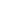 Phone : 9592429809Professional Summary:Having 10+ years of extensive development experience in an environment building n-tier applications for web deployment using Java, Spring Framework, Web Services, Business Process analysis, Development and Administration of ServiceNow Platform.Acquired proficiency in Version Control Systems like Subversion (SVN), Git, and VSS. Expertise in designing and developing Web-centric applications using HTML5, CSS3, Java Applets, JavaScript, XML, JSON, Ajax, jQuery, Bootstrap, AngularJS, NodeJS, React JS, Tag Libraries, Google Web Toolkit (GWT) and Custom Tags.Performed deployment and support of cloud services including Amazon Web Services (AWS) and Google Cloud Platform (GCP).Designed REST APIs that allow sophisticated, effective and low-cost application integration Acquired proficiency in CI/CD pipelines to integrate the Java code to align with DevOps practices using Docker. Expertise in OOPs, Collections, Exceptions Handling, Input/output (I/O) System, Swing, Annotations, Multi-Threading, Lambda and Generics.Expertise in unit-testing with tools like JUnit, Mockito, Spock, TestNG and Integration testing tools like Selenium Web Driver, Cucumber (Behaviour Driven Development testing).Acquired proficiency in integration tools like Spring Integration, Mule ESB, Apache CXF, Apache Kafka and Apache Camel to integrate the enterprise application technologies with existing JVM environments.Orchestrated with API Management product of Apigee edge in consuming the API’s in implementing customer use cases.Acquired proficiency in developing ExtJS applications with extensive server calls using AJAX and strong hold in handling the server data and exceptions to provide interactive user experienceParticipated in process designing sessions and documented ITIL process flows for various modules like Incident, Change, Configuration, Problem and Service Catalog.Experience in developing custom applications using ServiceNow Platform.Integrating ServiceNow with external applications/tools like Event Management both Inbound and Outbound using Web Services, import sets and REST.Performing ServiceNow core configuration tasks- System Policies, ACL’s, Business Rules, and Client Scripts.Performing migration activities - Development to Test, Test to Production.Embed Jelly logic in static content and compute values which are inserted into static content.Designing and implementing new functionality using various ServiceNow applications or modules and facilitating the rollout in Production environments.Experience in building UI pages, customizing fonts, banners, images, colors.Technical Skills:Education:                                                                                                                       Master of Science from University of Mysore, India   - 2002-2004Bachelor of Science from Jyoti Nivas College, Bangalore, India  - 1999-2002Certifications:                                                                                                                       PMPSAFe Scrum and AgilistCertified ServiceNow Administrator(CSA)Certified Application Developer(CAD)Professional Experience:                                                                                                                       Client: ServiceNow, Santa Clara-CA                                                                                           Sep 2023 – Till DateRole: Full Stack DeveloperResponsibilities: Proposed and implemented new procedures in implementing the ITIL modules which includes IncidentManagement, Change Management, Service Request Management, Problem Management, and Knowledge Management.Implementation of domain separation (which includes separation of data, user login process etc.)Attended workshops for Service Request Management and Change Management and bootcamps.Developed custom workflows for various catalog items based on the client’s requirement.Built Service Catalog home page in Service Portal.Customized the Change process flow to match the client’s requirement.Built many client side and server-side scripting to match the requirements for Service Request Management and Change Management.Build test scripts and participate in all the testing phases (Unit testing, Functional testing, QA testing, andUAT testing) before deployment to PROD.Maintained the data integrity between all the environments. (Dev, QA, and PROD)Acquired proficiency in building service catalog items, record producers, order guides based on client requirements.Built Inbound Email rules for third party applications to auto create Ad Hoc Requests upon email sent from the applications.Acquired proficiency in creating custom workflows based on client’s requirement for catalog items.Acquired proficiency in creating catalog client script, UI policies, and script includes.Working on UI Builder to create Workspace.Developed automated test framework for the applications in the platform which helps clients to       automate the testing process.-------------------------------------------------------------------------------------------------------------------------------------------------------Client: Cisco, San Jose-CA                                                                                                                     Feb 2023 – Sep 2023Role: Servicenow DeveloperResponsibilities: Created  new enterprise applications on the platform.New feature development with existing applications on the platform.Working with leadership team to gather the business requirements and understand the requirements andcapability, analyzing and reviewing business requirements, design, and development and testing.Performed requirements gathering and documentation with various business and internal IT units.Conducted testing within the platform for new development, patches, and upgrades.Integrated ServiceNow with third party applications such as SolarWinds, Nutanix Prism Central andmaintain existing integrations in the platform.Performed implementation of ITIL management modules includes Change Management, ProblemManagement, Incident Management, Knowledge Management, and Service Catalog Management.Created custom workflows based on client’s requirement for catalog items catalog client script, UI policies, and script includesImplemented Virtual Agent conversation design with NLU.Created custom Virtual Agent topics such as Report an issue, Request for access something, self-servicepassword reset, and Tutorial Videos for viewing KB articles.Customized the existing ITSM VA Model to include the above topics and train the model.Customized Workplace Service Delivery management module based on our businessrequirement.Configured WSD suite to include workplace reservations, office space floor plans, self-service reservationsuch as conference rooms, open desk areas and so on.Configured workplace visitor management request to include arrival information of visitor, providingsecure visitor building access.Creating custom reports for WSD modules based on business requirements to provide quick insights of allthe requests. Adding reports to dashboards for managers.Experience in the SOC module, investigation of security incident alerts and implementing security measures.Collaborated with the IT Security team, compliance team to ensure a holistic approach to security.Built many UI pages based on customer requirement, customize fonts, banners, images, colors.—----------------------------------------------------------------------------------------------------------------------------------------------------Client: Wells Fargo, Fremont-CA                                                                                                          Sep 2022 – Feb 2023Role:ServiceNow Admin/DeveloperResponsibilities:Responsible for design and development solutions in the ServiceNow platform,including creating and modification of applications, forms, workflow, interfaces, and any other customizations required.Assisted in the implementation and customization of the Knowledge module.Executed and refined the SDLC of ServiceNow applications and modifications.Built test scripts and participated in associated testing activities.Troubleshooting problems, implementing bug fixes, and performing root cause analysis.Communication with clients, end users and process owners frequently to establish requirements and guide development.Also involved in customizing the Demand Management process in the organization.Participated in the upgrade from Helsinki to Jakarta and the current patch for Jakarta is 6.Participated in customizing the scrum process in the organization which involves customizing several different modules like Project, Demand, Story, Scrum tasks.Built custom dashboards, also dashboards involving performance analytics. Building personal dashboards for the Manager to track the tasks assigned to the group.Participated in building custom widgets, widgets instances and UI Scripts for Service Portal.Designed the homepage of the portal to show the company's outages, requests for the user, approvals.Built a consolidated page where the users are able to see all the requests in a single page.Customized Out Of Box widgets to satisfy the client’s requirement.Collaborated with the IT Security team, compliance team to ensure a holistic approach to security.Built knowledge pages on the portal and restricted only required knowledge base that the users can view.Worked on building several catalog items, categories.—----------------------------------------------------------------------------------------------------------------------------------------------------Client : AT&NT -CA                                                                                                                           Nov 2019 – July 2022                          Role: ServiceNow Admin/DeveloperResponsibilities: Deploy new releases and enhancements into the Service Now live environment.Implemented client script and business rules for service catalog items and other applications.Responsible for gathering the resources, organizing the CMS content, and designing the data.Built a website with CMS under the requirements with a high volume of content which influences the look of the site.Designed layouts on the front-end using HTML, JavaScript, and CSS.Designed and developed CMS pages, forms, layouts, and blocks.Developed ACL’S for the user on the portal to restrict access for fewer views.Responsible for solving performance issues that are raised by the browser. Developed the UI pages using HTML, Java script, AJAX, CSS and JQuery.Responsible for maintaining integrity between multiple instances.Created and maintained reports, generating reports, and email notifications.Responsible for maintaining the knowledge of ITIL best practices and understanding of network technologies.Managed the import sets, update sets, transform maps and moving the update sets to production.Debugging the platform upgrade issues and recurring issues.Development of Service Catalog which includes creating new Catalog Items, Designing workflows and Execution Plans.Developed necessary design documentation as needed (e.g., technical design, developer notes, etc.)—----------------------------------------------------------------------------------------------------------------------------------------------------Client  : Men’s Wearhouse, Fremont-CA                                                                                             Aug 2015 – July 2019                                    Role: Full Stack DeveloperResponsibilities:			                                    	 Implemented application-level persistence using Hibernate and spring.Using Restful services sent HTTP requests to the Server, retrieved the JSON format data, and parsed it.Developed UI to display distance & ETA using Google API.Developed Payment integration using Stripe API, Rating System & Support for the app. Implemented Client-side validation for the app.Implemented the Connectivity to the Database Server Using JDBC. Good understanding of NoSQL Database and acquired proficiency in writing application on NoSQL              database which is MongoDB. Vaadin. Used Web Services (SOAP) for transmission of large blocks of XML data between two interfaces.Installing and Configuring Eclipse and WebSphere application Server.Deployed the applications on IBM WebSphere Application Server. Implemented CI CD pipelines using Jenkins and build and deploy the applications.Setup GitHub and use of Git bash for code submission in GitHub repository.Created Typescript reusable components and services to consume REST API's in ReactJs.Developed test cases and performed unit tests using JUnit Framework.Acquired proficiency in relational and NoSQL databases.              Used Spring Kafka API calls to process the messages smoothly on Kafka Cluster setup.Analyzed the Maven dependency management in the base code to annotate the dependencies on to           Spring Boot application into Gradle for Micro Services.Implemented API controllers (SOAP and REST) and web services client classes to interact with downstream systems. Deployed and Monitored Micro Services Using Pivotal Cloud Foundry, also Managed Domains and Routes with the Cloud Foundry.Used SAX and DOM parser to parse the XML documents and XSLT for transformations.Analyzed business requirements and documented them into business stories in JIRABased on Service Oriented Architecture (SOA) using AXIS web service framework.Used Java Messaging Services (JMS) for reliable and asynchronous exchange of important informationInvolving in Building the modules in LINUX environment with ant script—----------------------------------------------------------------------------------------------------------------------------------------------------Client: First Republic Bank, SFO-CA                                                                                                 June 2013 -  May 2015                                   Role: Full Stack DeveloperResponsibilities:Created GUI interfaces and Web pages using HTML5 and CSS3.Used Core Java Exception handling and OOPS concepts to handle small parts of big scale projects.Used GIT repository to push the code and interact with other developers throughout the company. Created Typescript reusable components and services to consume REST API's using Component-based architecture provided by React JS.Configured Queues and Topics as part of application integration and defined Camel routing between queues/topicsImplemented Java microservices using Spring Boot and handled security of the application using Spring Security.Used Spring Boot as it is faster in building Microservices and developing a spring - based application with very less configuration.Extensively Implemented Spring Boot, Dependency Injection (DI) and Aspect-oriented programming features along with hibernate.Implemented Web services and Micro Services for the synchronous and asynchronous communications between two applications running in different servers..User Authentication and Authorization for logging in to the application was secured using Spring Security.Used Angular in the development phase with the help of Material UI to build the User Interfaces.Orchestrated the API management using Typescript to analyze, manage and deploy the APIs.Involved in RDBMS development including Oracle SQL, PL/SQL database backend programming with stored procedures and Functions.Oversaw quality assurance of finished websites including the validation of web forms and links.Used Jira for bug tracking, issue tracking and project management.Configured and customized logs of the application using Log4J.Crafted use of SonarQube to avoid violations that occurred in code Validations using static code analysis which provides a detailed report of code bugs, duplications and vulnerabilities.Tested all the modules with unit testing with the help of JUnit also used postman to test APIs.Used Eclipse as IDE for creating JSP and XML.Orchestrated alongside Business and Development teams to understand requirements, and to determine scope of development.Acquired proficiency in  deploying applications to Azure cloud environment and checking the logs.—----------------------------------------------------------------------------------------------------------------------------------------------------Client: Marsh, Phoenix, AZ                                                                                                                      Feb 2012 - May 2013                                                                                  Job Title: Java DeveloperResponsibilities:Created GUI interfaces and Web pages using HTML5 and CSS3.Used Core java Exception handling and OOPS concepts to handle small parts of big scale projects.Used GIT repository to push the code and interact with other developers throughout the company. Orchestrated the API management using Typescript to analyze, manage and deploy the APIs.Oversaw quality assurance of finished websites including the validation of web forms and links.Used Jira for bug tracking, issue tracking and project management.Crafted use of SonarQube to avoid violations that occurred in code Validations using static code analysis which provides a detailed report of code bugs, duplications and vulnerabilities.Tested all the modules with unit testing with the help of JUnit also used postman to test APIs.Orchestrated alongside Business and Development teams to understand requirements, and to determine scope of development.—----------------------------------------------------------------------------------------------------------------------------------------------------LanguagesC, C++, Java,JavaScript, SQLEnterprise JavaJSP, Servlet, JNDI, JDBC, Log4J API, Java security,React Js,NodeJsTools & FrameworkStruts, Spring, Spring MVC, Spring Boot, Spring Web Flow, Spring IOC, Spring AOP, Hibernate, Drools,Splunk.Web servicesSOAP, Restful, UDDI, WSDL, JAX-RPC, JAX-RS JAX-WS, Axis2, Micro Services, AWSWeb/App ServersWeb Sphere, Web Logic, Apache Tomcat, JbossDatabaseOracle, SQL-Server, MySQL server, MongoDBDevelopment ToolsEclipse, Spring Tool Suite STS, IntelliJ,Service-Now (ITSM Tool).OS & EnvironmentWindows, UNIX, LinuxDesign PatternsMVC, Front Controller, Singleton, Business Delegate and DAO patternsNetworking LDAP, SSO, ITIL, Web Services.